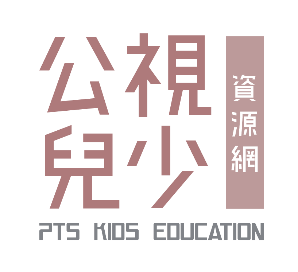 一、設計理念：二、教學流程：教師可依實際教學活動自行增減教學活動數量包含活動名稱，學習區，每項活動請以50-150字作為簡介，並填寫時間分配。二、教學流程：教師可依實際教學活動自行增減教學活動數量包含活動名稱，學習區，每項活動請以50-150字作為簡介，並填寫時間分配。二、教學流程：教師可依實際教學活動自行增減教學活動數量包含活動名稱，學習區，每項活動請以50-150字作為簡介，並填寫時間分配。活動一名稱：時間：時間：活動二名稱：時間：時間：活動三名稱：時間：時間：活動四名稱：活動四名稱：時間：活動五名稱：時間：時間：三、教學設計與流程三、教學設計與流程三、教學設計與流程三、教學設計與流程三、教學設計與流程領域/科目設計者實施年級班級人數活動時間課程名稱教案實施情形1.本教案已實際教學實施  (1)實施時間：_________________  (2)實施課程名稱：____________2.本教案尚未實際教學實施1.本教案已實際教學實施  (1)實施時間：_________________  (2)實施課程名稱：____________2.本教案尚未實際教學實施1.本教案已實際教學實施  (1)實施時間：_________________  (2)實施課程名稱：____________2.本教案尚未實際教學實施1.本教案已實際教學實施  (1)實施時間：_________________  (2)實施課程名稱：____________2.本教案尚未實際教學實施設計依據設計依據設計依據設計依據設計依據課程目標課程目標學習指標學習指標教學資源教學資源使用的公視影片使用的公視影片教學活動設計教學活動設計教學活動設計教學活動內容及實施方式時間備註實施成果： 實施成果： 實施成果： 教學心得與省思：教學心得與省思：教學心得與省思：參考資料： 參考資料： 參考資料： 附件資料：請將課堂簡報、學習單、影音檔連結或其他所有相關資料放置於雲端資料夾請將教師照片、課堂紀錄照片放置於雲端資料夾附件資料：請將課堂簡報、學習單、影音檔連結或其他所有相關資料放置於雲端資料夾請將教師照片、課堂紀錄照片放置於雲端資料夾附件資料：請將課堂簡報、學習單、影音檔連結或其他所有相關資料放置於雲端資料夾請將教師照片、課堂紀錄照片放置於雲端資料夾